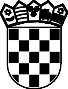 REPUBLIKA HRVATSKA KRAPINSKO-ZAGORSKA ŽUPANIJA OPĆINA SVETI KRIŽ ZAČRETJEOPĆINSKO VIJEĆEKLASA: 400-01/21-01/019 URBROJ: 2197/04-01-21-4Sveti Križ Začretje, 14.12.2021.Na temelju članka 39. Zakona o proračunu (NN 87/08, 136/12 i 15/15) i članka 32. Statuta Općine Sveti Križ Začretje („Službeni glasnik Krapinsko- zagorske županije“ broj 2/2021) Općinsko vijeće Sveti Križ Začretje na 5. sjednici Općinskog vijeća, održanoj 14. prosinca 2021. godine donijelo je:I OPĆI DIOO D L U K UO I. IZMJENI PRORAČUNA OPĆINE SVETI KRIŽ ZAČRETJE ZA 2021. GODINUČlanak 1.Razlika između prihoda i rashoda iznosi -4.109.000,00 kn (manjak) te će isti biti namiren kumuliranim viškom prethodnih godina. Preostalim dijelom viška prethodnih godina namirit će se razlika između prihoda i rashoda (manjak) planiran 2022. godine.Članak 2.Ova Odluka stupa na snagu prvi dan od dana objave u Službenom glasniku Krapinsko-zagorske županije.	PREDSJEDNIKOPĆINSKOG VIJEĆAIvica RoginićRačun prihoda – I. rebalansRačun rashoda – I. rebalansSveukupno rashodi:	17.401.758,00	28.222.000,00	-6.116.000,00	22.106.000,00	15.866.000,00	15.290.000,00	78,33%Broj konta	Vrsta rashoda i izdataka	Ostvareno    Planirano 2021.	Pove./smanje.	Novi plan 2021. Projekcija 2022.   Projekcija 2023.	Novi plan/ planiranoRačun zaduživanja/financiranja – I. rebalansIzvor fin.	Broj konta	Vrsta prihoda	Ostvareno Planirano 2021.   Pove./smanje. Novi plan 2021. Projekcija 2022. Projekcija 2023.    IndeksRashodi/izdaci po proračunskim klasifikacijama za 2021.god.raspoređuju se: - I. rebalansPregled proračuna po funkcijskoj klasifikaciji – I. rebalansOstvareno	Planirano	Pove./smanje.	Novi plan	Novi plan/planPregled proračuna po organizacijskoj klasifikaciji – I. rebalansOstvareno		Planirano	Pove./smanje.		Novi plan		Indeks (1)	(2)		(3)	(4)	(5)PLAN RAZVOJNIH PROGRAMAAktivnost/   Naziv	Polazne vrijednosti	Ciljana vrijednost	Ciljana vrijednost	Ciljana vrijednost	Odgovornost za   Pokazatelj rezultata	PlaniranoPovećanje/Sman	Novi planjenjeAktivnost/   Naziv	Polazne vrijednosti	Ciljana vrijednost	Ciljana vrijednost	Ciljana vrijednost	Odgovornost za   Pokazatelj rezultata	PlaniranoPovećanje/Sman	Novi planjenjeOPISPlaniranoPovećanje/SmanjenjeNovi planA.RAČUN PRIHODA I RASHODA6PRIHODI POSLOVANJA19.526.000,00-2.099.000,0017.427.000,007PRIHODI OD PRODAJE NEFINANCIJSKE IMOVINE214.000,00-164.000,0050.000,00UKUPNO PRIHODI I PRIMICI19.740.000,00-2.263.000,0017.477.000,003RASHODI POSLOVANJA13.960.000,00150.400,0014.110.400,004RASHODI ZA NABAVU NEFINANCIJSKE IMOVINE13.685.000,00-6.166.400,007.518.600,00UKUPNO RASHODI I IZDACI27.645.000,00-6.016.000,0021.629.000,00RAZLIKA-7.905.000,003.753.000,00-4.152.000,00B.RASPOLOŽIVA SREDSTVA IZ PRETHODNIH GODINAMANJAK PRIHODA-6.322.000,002.213.000,00-4.109.000,00C.RAČUN ZADUŽIVANJA I FINANCIRANJA8PRIMICI OD FINANCIJSKE IMOVINE I ZADUŽIVANJA2.160.000,00-1.640.000,00520.000,005IZDACI ZA FINANCIJSKU IMOVINU I OTPLATE ZAJMOVA577.000,00-100.000,00477.000,00NETO ZADUŽIVANJE1.583.000,00-1.540.000,0043.000,,00RAZLIKA-6.322.000,002.213.000,00-4.109.000,00PRORAČUN UKUPNO21.900.000,00-3.903.000,0017.997.000,00Sveukupno prihodi:13.008.359,71   21.900.000,0013.008.359,71   21.900.000,00-3.903.000,0017.997.000,00   15.866.000,00   15.290.000,0017.997.000,00   15.866.000,00   15.290.000,0017.997.000,00   15.866.000,00   15.290.000,0082,18Izvor fin.Broj kontaVrsta prihodaOstvareno Planirano 2021.Ostvareno Planirano 2021.Pove./smanje.Novi plan 2021. Projekcija 2022. Projekcija 2023.Novi plan 2021. Projekcija 2022. Projekcija 2023.Novi plan 2021. Projekcija 2022. Projekcija 2023.Indeks11,43,526Prihodi poslovanja13.008.359,7119.526.000,00-2.099.000,0017.427.000,0015.866.000,0015.290.000,0089,251161Prihodi od poreza8.362.052,2110.212.000,00753.000,0010.965.000,0010.212.000,0010.212.000,00107,3711611Porez i prirez na dohodak7.783.536,749.343.000,00873.000,0010.216.000,00109,3411613Porezi na imovinu470.950,11619.000,00-20.000,00599.000,0096,7711614Porezi na robu i usluge107.565,36250.000,00-100.000,00150.000,0060,005263Pomoći iz inozemstva (darovnice) i od subjekata unutar1.134.442,005.592.000,00-3.803.900,001.788.100,002.049.000,001.489.000,0031,98općeg proračuna52633Pomoći iz proračuna1.123.782,001.600.000,0092.000,001.692.000,00105,7552634Pomoći od izvanproračunskih korisnika0,0028.000,0022.000,0050.000,00178,5752636Pomoći proračunskim korisnicima iz proračuna koji im10.660,0061.000,00-14.900,0046.100,0075,57nije nadležan52638Pomoći iz državnog proračuna temeljem prijenosa sredstava EU0,003.903.000,00-3.903.000,000,000,001164Prihodi od imovine246.890,21155.500,00219.600,00375.100,00151.500,00145.500,00241,2211641Prihodi od financijske imovine939,210,001.600,001.600,00100,0011642Prihodi od nefinancijske imovine245.951,00155.500,00218.000,00373.500,00240,1943,5265Prihodi od upravnih i administrativnih pristojbi, pristojbi2.899.135,292.456.500,00747.300,003.203.800,002.391.500,002.383.500,00130,42po posebnim propisima i naknada43651Upravne i administrativne pristojbe3.504,757.500,000,007.500,00100,0043,52652Prihodi po posebnim propisima840.020,76189.000,00727.300,00916.300,00484,8143653Komunalni doprinosi i naknade2.055.609,782.260.000,0020.000,002.280.000,00100,885266Prihodi od prodaje proizvoda i robe te pruženih usluga i365.840,001.080.000,00-15.000,001.065.000,001.030.000,001.030.000,0098,61prihodi od donacija661Prihodi od prodaje proizvoda i robe te pruženih usluga0,00800.000,00-800.000,000,000,0052663Donacije od pravnih i fizičkih osoba izvan općeg365.840,00280.000,00785.000,001.065.000,00380,36proračuna11,4368Kazne, upravne mjere i ostali prihodi0,0030.000,000,0030.000,0032.000,0030.000,00100,00Izvor fin.Broj kontaVrsta prihodaOstvarenoPlanirano 2021.Pove./smanje.Novi plan 2021. Projekcija 2022. Projekcija 2023.Novi plan 2021. Projekcija 2022. Projekcija 2023.Novi plan 2021. Projekcija 2022. Projekcija 2023.Indeks43681Kazne i upravne mjere0,0030.000,000,0030.000,0030.000,0030.000,00100,00437Prihodi od prodaje nefinancijske imovine0,00214.000,00-164.000,0050.000,000,000,0023,364371Prihodi od prodaje neproizvedene dugotrajne imovine0,00100.000,00-50.000,0050.000,000,000,0050,0043711Prihodi od prodaje materijalne imovine - prirodnih bogatstava0,00100.000,00-50.000,0050.000,0050,004372Prihodi od prodaje proizvedene dugotrajne imovine0,00114.000,00-114.000,000,000,000,000,0043721Prihodi od prodaje građevinskih objekata0,00114.000,00-114.000,000,000,0071,818Primici od financijske imovine i zaduživanja0,002.160.000,00-1.640.000,00520.000,000,000,0024,077183Primici od prodaje dionica i udjela u glavnici0,002.000.000,00-2.000.000,000,000,000,000,0071832Primici od prodaje dionica i udjela u glavnici trgovačkih društava u javnom sektoru0,002.000.000,00-2.000.000,000,000,008184Primici od zaduživanja0,00160.000,00360.000,00520.000,000,000,00325,0081847Primljeni zajmovi od drugih razina vlasti0,00160.000,00360.000,00520.000,00325,003Rashodi poslovanja11.029.103,9213.960.000,00150.400,0014.110.400,0012.599.000,0012.523.000,00101,08%31Rashodi za zaposlene2.986.731,253.451.500,00159.200,003.610.700,003.427.500,003.427.500,00104,61%311Plaće (Bruto)2.488.596,662.807.000,00151.000,002.958.000,00105,38%312Ostali rashodi za zaposlene87.578,25196.500,00-20.500,00176.000,0089,57%313Doprinosi na plaće410.556,34448.000,0028.700,00476.700,00106,41%32Materijalni rashodi4.439.121,766.779.000,00-689.000,006.090.000,005.756.000,005.746.000,0089,84%321Naknade troškova zaposlenima145.967,86196.000,00-25.200,00170.800,0087,14%322Rashodi za materijal i energiju808.803,581.246.500,00-166.200,001.080.300,0086,67%323Rashodi za usluge2.935.163,504.508.000,00-478.400,004.029.600,0089,39%329Ostali nespomenuti rashodi poslovanja549.186,82828.500,00-19.200,00809.300,0097,68%34Financijski rashodi83.346,29136.500,00-17.000,00119.500,00123.500,00117.500,0087,55%342Kamate za primljene kredite i zajmove66.025,4787.000,002.000,0089.000,00102,30%343Ostali financijski rashodi17.320,8249.500,00-19.000,0030.500,0061,62%35Subvencije275.921,15350.000,0046.000,00396.000,00350.000,00350.000,00113,14%352Subvencije trgovačkim društvima, poljoprivrednicima i275.921,15350.000,0046.000,00396.000,00113,14%36obrtnicima izvan javnog sektoraPomoći dane u inozemstvo i unutar općeg proračuna480.391,82482.000,0056.000,00538.000,00482.000,00482.000,00111,62%363Pomoći unutar općeg proračuna195.127,51212.000,0010.000,00222.000,00104,72%366Pomoći proračunskim korisnicima drugih proračuna266.148,08270.000,0046.000,00316.000,00117,04%367Prijenosi proračunskim korisnicima za financiranje redovne19.116,230,000,000,00100,00%djelatnosti37Naknade građanima i kućanstvima na temelju osiguranja i1.396.003,851.090.000,00616.000,001.706.000,001.012.000,00952.000,00156,51%372druge naknadeOstale naknade građanima i kućanstvima iz proračuna1.396.003,851.090.000,00616.000,001.706.000,00156,51%38Ostali rashodi1.367.587,801.671.000,00-20.800,001.650.200,001.448.000,001.448.000,0098,76%Broj kontaVrsta rashoda i izdatakaOstvarenoPlanirano 2021.Pove./smanje.Novi plan 2021.Projekcija 2022.Projekcija 2023.Novi plan/planirano381Tekuće donacije1.287.587,801.366.000,00-20.800,001.345.200,0098,48%382Kapitalne donacije80.000,00100.000,000,00100.000,00100,00%3850,005.000,000,005.000,00100,00%386Kapitalne pomoći0,00200.000,000,00200.000,00100,00%4Rashodi za nabavu nefinancijske imovine5.937.773,6313.685.000,00-6.166.400,007.518.600,002.850.000,002.350.000,0054,94%41Rashodi za nabavu neproizvedene dugotrajne imovine0,0060.000,0020.000,0080.000,0050.000,0050.000,00133,33%411Materijalna imovina - prirodna bogatstva0,0060.000,0020.000,0080.000,00133,33%42Rashodi za nabavu proizvedene dugotrajne imovine5.796.375,9113.375.000,00-6.078.400,007.296.600,002.800.000,002.300.000,0054,55%421Građevinski objekti5.562.062,6413.080.000,00-6.124.900,006.955.100,0053,17%422Postrojenja i oprema69.837,56126.000,00-8.700,00117.300,0093,10%424Knjige, umjetnička djela i ostale izložbene vrijednosti2.150,7169.000,00-7.500,0061.500,0089,13%426Nematerijalna proizvedena imovina162.325,00100.000,0062.700,00162.700,00162,70%45Rashodi za dodatna ulaganja na nefinancijskoj imovini141.397,72250.000,00-108.000,00142.000,000,000,0056,80%451Dodatna ulaganja na građevinskim objektima141.397,72250.000,00-108.000,00142.000,0056,80%5Izdaci za financijsku imovinu i otplate zajmova434.880,45577.000,00-100.000,00477.000,00417.000,00417.000,0082,67%54Izdaci za otplatu glavnice primljenih kredita i zajmova434.880,45577.000,00-100.000,00477.000,00417.000,00417.000,0082,67%542Otplata glavnice primljenih kredita i zajmova od kreditnih i416.614,44417.000,000,00417.000,00100,00%ostalih financijskih institucija u javnom sektoru547Otplata glavnice primljenih zajmova od drugih razina vlasti18.266,01160.000,00-100.000,0060.000,0037,50%115Izdaci za financijsku imovinu i otplate zajmova434.880,45577.000,00-100.000,00477.000,00417.000,00417.000,0082,6754Izdaci za otplatu glavnice primljenih kredita i zajmova434.880,45577.000,00-100.000,00477.000,00417.000,00417.000,0082,67542Otplata glavnice primljenih kredita i zajmova od kreditnih416.614,44417.000,000,00417.000,00417.000,00417.000,00100,00i ostalih financijskih institucija u javnom sektoru547Otplata glavnice primljenih zajmova od drugih razina vlasti18.266,01160.000,00-100.000,0060.000,000,000,0037,50818Primici od financijske imovine i zaduživanja0,002.160.000,00-1.640.000,00520.000,000,000,0024,0783Primici od prodaje dionica i udjela u glavnici0,002.000.000,00-2.000.000,000,000,000,000,00832Primici od prodaje dionica i udjela u glavnici trgovačkih0,002.000.000,00-2.000.000,000,000,000,000,00društava u javnom sektoru84Primici od zaduživanja0,00160.000,00360.000,00520.000,000,000,00325,00847Primljeni zajmovi od drugih razina vlasti0,00160.000,00360.000,00520.000,000,000,00325,00Ukupno rashodi/izdaci:Ukupno rashodi/izdaci:17.401.758,0017.401.758,0028.222.000,00-6.116.000,0022.106.000,0015.866.000,0015.290.000,0078,33Broj kontaVrsta rashoda i izdatakaKlas.OstvarenoPlanirano 2021.Pove./smanj.Novi plan 2021.Projekcija 2022.Projekcija 2023.IndexRazdjel: 001 OPĆINSKO VIJEĆE254.107,64362.000,00-57.800,00304.200,00137.000,00137.000,0084,03Glava: 01 OPĆINSKO VIJEĆE254.107,64362.000,00-57.800,00304.200,00137.000,00137.000,0084,03Program: 1000 DONOŠENJE AKATA I MJERA PREDST.I IZV.TIJELA192.164,16281.000,00-38.800,00242.200,00106.000,00106.000,0086,19Aktivnost: A100001 PREDSTAVNIČKO I IZVRŠNO TIJELO192.164,16281.000,00-38.800,00242.200,00106.000,00106.000,0086,19Izvor financiranja: 11 Opći prihodi i primici145.039,16281.000,00-86.800,00194.200,00106.000,00106.000,0069,113Rashodi poslovanja011145.039,16256.000,00-61.800,00194.200,00106.000,00106.000,0075,8632Materijalni rashodi011130.839,16246.000,00-66.000,00180.000,0096.000,0096.000,0073,17323Rashodi za usluge01112.793,7530.000,000,0030.000,00100,00329Ostali nespomenuti rashodi poslovanja011118.045,41216.000,00-66.000,00150.000,0069,4438Ostali rashodi01114.200,0010.000,004.200,0014.200,0010.000,0010.000,00142,00381Tekuće donacije01114.200,0010.000,004.200,0014.200,00142,004Rashodi za nabavu nefinancijske imovine0110,0025.000,00-25.000,000,000,000,000,0042Rashodi za nabavu proizvedene dugotrajne imovine0110,0025.000,00-25.000,000,000,000,000,00422Postrojenja i oprema0110,0025.000,00-25.000,000,000,00Izvor financiranja: 52 Ostale pomoćiIzvor financiranja: 52 Ostale pomoći47.125,0047.125,000,0048.000,0048.000,000,000,00100,003Rashodi poslovanja01147.125,000,0048.000,0048.000,000,000,00100,0032Materijalni rashodi01147.125,000,0048.000,0048.000,000,000,00100,00322Rashodi za materijal i energiju0115.000,000,005.000,005.000,00100,00323Rashodi za usluge01142.125,000,0043.000,0043.000,00100,00Program: 1001 RAZVOJ CIVILNOG DRUŠTVA - POLITIČKE STRANKE61.943,4881.000,00-19.000,0062.000,0031.000,0031.000,0076,54Aktivnost: A100002 OSNOVNE FUNKCIJE STRANAKA61.943,4881.000,00-19.000,0062.000,0031.000,0031.000,0076,54Izvor financiranja: 11 Opći prihodi i primici61.943,4881.000,00-19.000,0062.000,0031.000,0031.000,0076,543Rashodi poslovanja01161.943,4881.000,00-19.000,0062.000,0031.000,0031.000,0076,5438Ostali rashodi01161.943,4881.000,00-19.000,0062.000,0031.000,0031.000,0076,54381Tekuće donacije01161.943,4881.000,00-19.000,0062.000,0076,54Razdjel: 002 JEDINSTVENI UPRAVNI ODJEL1.643.744,822.377.500,00-191.000,002.186.500,002.242.500,002.242.500,0091,97Glava: 01 JEDINSTVENI UPRAVNI ODJEL1.643.744,822.377.500,00-191.000,002.186.500,002.242.500,002.242.500,0091,97Program: 1002 JAVNA UPRAVA I ADMINISTRACIJA1.643.744,822.377.500,00-191.000,002.186.500,002.242.500,002.242.500,0091,97Aktivnost: A100003 PLAĆE I MATERIJALNI TROŠKOVI JED. UPRAVNOG ODJELA1.061.752,681.471.000,00-46.000,001.425.000,001.456.000,001.456.000,0096,87Izvor financiranja: 11 Opći prihodi i primici1.061.752,681.471.000,00-46.000,001.425.000,001.456.000,001.456.000,0096,873Rashodi poslovanja0111.061.752,681.471.000,00-46.000,001.425.000,001.456.000,001.456.000,0096,8731Rashodi za zaposlene011970.396,661.335.000,00-27.000,001.308.000,001.335.000,001.335.000,0097,98311Plaće (Bruto)011806.349,091.097.000,00-27.000,001.070.000,0097,54Broj kontaVrsta rashoda i izdatakaKlas.OstvarenoPlanirano 2021.Pove./smanj.Novi plan 2021.Projekcija 2022.Projekcija 2023.Index312Ostali rashodi za zaposlene01131.000,0072.000,000,0072.000,00100,00313Doprinosi na plaće011133.047,57166.000,000,00166.000,00100,0032Materijalni rashodi01191.356,02136.000,00-19.000,00117.000,00121.000,00121.000,0086,03321Naknade troškova zaposlenima01165.123,2094.000,00-9.000,0085.000,0090,43322Rashodi za materijal i energiju01126.232,8242.000,00-10.000,0032.000,0076,19Aktivnost: A100004 TROŠKOVI REŽIJA IPOSLOVNIHPROSTORA152.174,17207.500,00-10.000,00197.500,00205.500,00205.500,0095,18Izvor financiranja: 11 Opći prihodi i primici152.174,17152.174,17152.174,17207.500,00-10.000,00197.500,00205.500,00205.500,0095,183Rashodi poslovanja011152.174,17207.500,00-10.000,00197.500,00205.500,00205.500,0095,1832Materijalni rashodi011152.174,17207.500,00-10.000,00197.500,00205.500,00205.500,0095,18322Rashodi za materijal i energiju01152.896,1785.000,00-13.000,0072.000,0084,71323Rashodi za usluge01199.278,00122.500,003.000,00125.500,00102,45Aktivnost: A100005 OSTALI RASHODI291.417,97564.000,00-150.000,00414.000,00561.000,00561.000,0073,40Izvor financiranja: 11 Opći prihodi i primici291.417,97564.000,00-150.000,00414.000,00561.000,00561.000,0073,403Rashodi poslovanja011291.417,97564.000,00-150.000,00414.000,00561.000,00561.000,0073,4032Materijalni rashodi011278.251,75522.000,00-131.000,00391.000,00526.000,00526.000,0074,90323Rashodi za usluge011213.912,82455.000,00-137.000,00318.000,0069,89329Ostali nespomenuti rashodi poslovanja01164.338,9367.000,006.000,0073.000,00108,9634Financijski rashodi01113.166,2242.000,00-19.000,0023.000,0035.000,0035.000,0054,76343Ostali financijski rashodi01113.166,2242.000,00-19.000,0023.000,0054,76Aktivnost: A100006 NABAVA OPREME138.400,00135.000,0015.000,00150.000,0020.000,0020.000,00111,11Izvor financiranja: 11 Opći prihodi i primici89.120,00135.000,00-35.000,00100.000,0020.000,0020.000,0074,074Rashodi za nabavu nefinancijske imovine01189.120,00135.000,00-35.000,00100.000,0020.000,0020.000,0074,0742Rashodi za nabavu proizvedene dugotrajne imovine01189.120,00135.000,00-35.000,00100.000,0020.000,0020.000,0074,07422Postrojenja i oprema01110.700,0035.000,00-13.000,0022.000,0062,86426Nematerijalna proizvedena imovina01178.420,00100.000,00-22.000,0078.000,0078,00Izvor financiranja: 52 Ostale pomoćiIzvor financiranja: 52 Ostale pomoći49.280,0049.280,000,0050.000,0050.000,000,000,00100,004Rashodi za nabavu nefinancijske imovine01149.280,000,0050.000,0050.000,000,000,00100,0042Rashodi za nabavu proizvedene dugotrajne imovine01149.280,000,0050.000,0050.000,000,000,00100,00426Nematerijalna proizvedena imovina01149.280,000,0050.000,0050.000,00100,00Razdjel: 003 PREDŠKOLSKI ODGOJ I ŠKOLSTVO4.987.238,758.676.000,00-3.259.000,005.417.000,003.872.000,003.822.000,0062,44Glava: 01 DJEČJI VRTIĆ SVETI KRIŽ ZAČRETJE3.270.065,743.306.000,0099.000,003.405.000,002.790.000,002.790.000,00102,99Program: 1003 PREDŠKOLSKI ODGOJ3.270.065,743.306.000,0099.000,003.405.000,002.790.000,002.790.000,00102,99Korisnik: 12345 DJEČJI VRTIĆ Sv. Križ Začretje3.270.065,743.306.000,0099.000,003.405.000,002.790.000,002.790.000,00102,99Aktivnost: A100007 PLAĆE I MATERIJALNI TROŠKOVI DJELOVANJA DV2.682.110,142.731.000,0091.300,002.822.300,002.731.000,002.731.000,00103,34Izvor financiranja: 11 Opći prihodi i primici1.596.637,601.850.000,00195.500,002.045.500,001.850.000,001.850.000,00110,573Rashodi poslovanja0911.596.637,601.850.000,00195.500,002.045.500,001.850.000,001.850.000,00110,5731Rashodi za zaposlene0911.518.867,841.760.000,00206.700,001.966.700,001.760.000,001.760.000,00111,74Broj kontaVrsta rashoda i izdatakaKlas.OstvarenoPlanirano 2021.Pove./smanj.Novi plan 2021.Projekcija 2022.Projekcija 2023.Index311Plaće (Bruto)0911.241.359,071.510.000,00178.000,001.688.000,00111,79313Doprinosi na plaće091277.508,77250.000,0028.700,00278.700,00111,4832Materijalni rashodi09177.769,7690.000,00-11.200,0078.800,0090.000,0090.000,0087,56321Naknade troškova zaposlenima09177.769,7690.000,00-11.200,0078.800,0087,56Izvor financiranja: 31 Vlastiti prihodiIzvor financiranja: 31 Vlastiti prihodi1.085.472,541.085.472,54881.000,00-104.200,00776.800,00881.000,00881.000,0088,173Rashodi poslovanja0911.054.222,54881.000,00-139.600,00741.400,00881.000,00881.000,0084,1531Rashodi za zaposlene091497.466,75110.000,00-22.500,0087.500,00110.000,00110.000,0079,55311Plaće (Bruto)091440.888,500,000,000,00100,00312Ostali rashodi za zaposlene09156.578,25110.000,00-22.500,0087.500,0079,5532Materijalni rashodi091552.601,19766.000,00-117.100,00648.900,00766.000,00766.000,0084,71321Naknade troškova zaposlenima0913.074,909.000,00-5.000,004.000,0044,44322Rashodi za materijal i energiju091417.573,10614.000,00-137.200,00476.800,0077,65323Rashodi za usluge091110.470,40107.000,0029.300,00136.300,00127,38329Ostali nespomenuti rashodi poslovanja09121.482,7936.000,00-4.200,0031.800,0088,3334Financijski rashodi0914.154,605.000,000,005.000,005.000,005.000,00100,00343Ostali financijski rashodi0914.154,605.000,000,005.000,00100,004Rashodi za nabavu nefinancijske imovine09131.250,000,0035.400,0035.400,000,000,00100,0042Rashodi za nabavu proizvedene dugotrajne imovine09131.250,000,0035.400,0035.400,000,000,00100,00422Postrojenja i oprema09131.250,000,0035.400,0035.400,00100,00Aktivnost: A100008 OPREMANJE PROSTORAUKOJEMDJELUJED.V.3.224,923.000,00-3.000,000,003.000,003.000,000,00Izvor financiranja: 11 Opći prihodi i primici3.224,923.224,923.224,923.224,923.224,920,000,000,000,000,00100,003Rashodi poslovanja0913.224,920,000,000,000,000,00100,0032Materijalni rashodi0913.224,920,000,000,000,000,00100,00323Rashodi za usluge0913.224,920,000,000,00100,00Izvor financiranja: 52 Ostale pomoćiIzvor financiranja: 52 Ostale pomoći0,000,003.000,00-3.000,000,003.000,003.000,000,003Rashodi poslovanja0910,003.000,00-3.000,000,003.000,003.000,000,0032Materijalni rashodi0910,003.000,00-3.000,000,003.000,003.000,000,00323Rashodi za usluge0910,003.000,00-3.000,000,000,00Aktivnost: A100009 NABAVA OPREME584.730,68572.000,0010.700,00582.700,0056.000,0056.000,00101,87Izvor financiranja: 11 Opći prihodi i primici517.030,16500.000,0017.100,00517.100,000,000,00103,424Rashodi za nabavu nefinancijske imovine091517.030,16500.000,0017.100,00517.100,000,000,00103,4242Rashodi za nabavu proizvedene dugotrajne imovine091517.030,16500.000,0017.100,00517.100,000,000,00103,42421Građevinski objekti091517.030,16500.000,0017.100,00517.100,00103,42Izvor financiranja: 31 Vlastiti prihodiIzvor financiranja: 31 Vlastiti prihodi67.700,5267.700,5272.000,00-6.400,0065.600,0056.000,0056.000,0091,113Rashodi poslovanja0913.037,2515.000,00-11.000,004.000,0015.000,0015.000,0026,6732Materijalni rashodi0913.037,2515.000,00-11.000,004.000,0015.000,0015.000,0026,67323Rashodi za usluge0913.037,2515.000,00-11.000,004.000,0026,67Broj kontaVrsta rashoda i izdatakaKlas.OstvarenoPlanirano 2021.Pove./smanj.Novi plan 2021.Projekcija 2022.Projekcija 2023.Index4Rashodi za nabavu nefinancijske imovine09164.663,2757.000,004.600,0061.600,0041.000,0041.000,00108,0742Rashodi za nabavu proizvedene dugotrajne imovine09164.663,2757.000,004.600,0061.600,0041.000,0041.000,00108,07422Postrojenja i oprema09127.887,5647.000,00-22.600,0024.400,0051,91424Knjige, umjetnička djela i ostale izložbene vrijednosti0912.150,7110.000,00-7.500,002.500,0025,00426Nematerijalna proizvedena imovina09134.625,000,0034.700,0034.700,00100,00Glava: 02 OSNOVNA ŠKOLA SVETI KRIŽ ZAČRETJE321.990,53330.000,0013.000,00343.000,00330.000,00330.000,00103,94Program: 1004 JAVNE POTREBE IZNAD STANDARDA U ŠKOLSTVU321.990,53330.000,0013.000,00343.000,00330.000,00330.000,00103,94Aktivnost: A100010 SUFINANCIRANJE OSNOVNOG ŠKOLSTVA321.990,53330.000,0013.000,00343.000,00330.000,00330.000,00103,94Izvor financiranja: 11 Opći prihodi i primici321.990,53330.000,0013.000,00343.000,00330.000,00330.000,00103,943Rashodi poslovanja091321.990,53330.000,0013.000,00343.000,00330.000,00330.000,00103,9436Pomoći dane u inozemstvo i unutar općeg proračuna091150.532,49160.000,0011.000,00171.000,00160.000,00160.000,00106,88363Pomoći unutar općeg proračuna091150.113,82160.000,0010.000,00170.000,00106,25366Pomoći proračunskim korisnicima drugih proračuna091418,670,001.000,001.000,00100,0037Naknade građanima i kućanstvima na temelju osiguranja i091171.458,04170.000,002.000,00172.000,00170.000,00170.000,00101,18372druge naknadeOstale naknade građanima i kućanstvima iz proračuna091171.458,04170.000,002.000,00172.000,00101,18Glava: 03 OSTALE POTREBE I IZDACI ZA DJECU1.167.481,834.710.000,00-3.389.000,001.321.000,00422.000,00372.000,0028,05Program: 1005 OSTALE JAVNE POTREBE ZA DJECU1.167.481,834.710.000,00-3.389.000,001.321.000,00422.000,00372.000,0028,05Aktivnost: A100011 POTICAJNE MJERE DEMOGRAFSKE OBNOVE847.442,68510.000,00481.000,00991.000,00422.000,00372.000,00194,31Izvor financiranja: 11 Opći prihodi i primici847.442,68510.000,00481.000,00991.000,00422.000,00372.000,00194,313Rashodi poslovanja091847.442,68510.000,00481.000,00991.000,00422.000,00372.000,00194,3136Pomoći dane u inozemstvo i unutar općeg proračuna091136.082,60100.000,0045.000,00145.000,00100.000,00100.000,00145,00366Pomoći proračunskim korisnicima drugih proračuna091136.082,60100.000,0045.000,00145.000,00145,0037Naknade građanima i kućanstvima na temelju osiguranja i091711.360,08410.000,00436.000,00846.000,00322.000,00272.000,00206,34372druge naknadeOstale naknade građanima i kućanstvima iz proračuna091711.360,08410.000,00436.000,00846.000,00206,34Kapitalni projekt: K100001 IZGRADNJA ZGRADEDJEČJEGVRTIĆA320.039,154.200.000,00-3.870.000,00330.000,000,000,007,86Izvor financiranja: 71 Prihodi od prodaje imovine320.039,15320.039,15320.039,154.200.000,00-3.870.000,00330.000,000,000,007,864Rashodi za nabavu nefinancijske imovine091320.039,154.200.000,00-3.870.000,00330.000,000,000,007,8642Rashodi za nabavu proizvedene dugotrajne imovine091320.039,154.200.000,00-3.870.000,00330.000,000,000,007,86421Građevinski objekti091320.039,154.200.000,00-3.870.000,00330.000,007,86Glava: 04 SREDNJOŠKOLSKO I FAKULTETSKO OBRAZOVANJE227.700,65330.000,0018.000,00348.000,00330.000,00330.000,00105,45Program: 1005 OSTALE JAVNE POTREBE ZA DJECU227.700,65330.000,0018.000,00348.000,00330.000,00330.000,00105,45Aktivnost: A100012 POTICAJNE MJERE OBRAZOVANJA227.700,65330.000,0018.000,00348.000,00330.000,00330.000,00105,45Izvor financiranja: 11 Opći prihodi i primici227.700,65330.000,0018.000,00348.000,00330.000,00330.000,00105,453Rashodi poslovanja092227.700,65330.000,0018.000,00348.000,00330.000,00330.000,00105,4537Naknade građanima i kućanstvima na temelju osiguranja idruge naknade092227.700,65330.000,0018.000,00348.000,00330.000,00330.000,00105,45Broj kontaVrsta rashoda i izdatakaKlas.OstvarenoPlanirano 2021.Pove./smanj.Novi plan 2021.Projekcija 2022.Projekcija 2023.Index372Ostale naknade građanima i kućanstvima iz proračuna092227.700,65330.000,0018.000,00348.000,00105,45Razdjel: 004 KULTURA I SPORT1.021.058,331.647.500,00-204.000,001.443.500,001.279.500,001.279.500,0087,62Glava: 01 OPĆINSKA KNJIŽNICA I ČITAONICA20.091,23417.500,00-28.000,00389.500,00359.500,00359.500,0093,29Program: 1006 KNJIŽNIČNA DJELATNOST20.091,23417.500,00-28.000,00389.500,00359.500,00359.500,0093,29Aktivnost: A100013 DJELATNOST OPĆINSKE KNJIŽNICE I ČITAONICE20.091,23417.500,00-28.000,00389.500,00359.500,00359.500,0093,293Rashodi poslovanja08219.116,230,000,000,000,000,00100,0036Pomoći dane u inozemstvo i unutar općeg proračuna08219.116,230,000,000,000,000,00100,00367Prijenosi proračunskim korisnicima za financiranje redovne08219.116,230,000,000,00100,00djelatnostidjelatnostiIzvor financiranja: 11 Opći prihodi i primiciIzvor financiranja: 11 Opći prihodi i primici975,00975,00417.500,00-28.000,00389.500,00359.500,00359.500,0093,293Rashodi poslovanja082975,00339.500,00-23.000,00316.500,00290.500,00290.500,0093,2331Rashodi za zaposlene0820,00246.500,002.000,00248.500,00222.500,00222.500,00100,81311Plaće (Bruto)0820,00200.000,000,00200.000,00100,00312Ostali rashodi za zaposlene0820,0014.500,002.000,0016.500,00113,79313Doprinosi na plaće0820,0032.000,000,0032.000,00100,0032Materijalni rashodi082975,0090.500,00-25.000,0065.500,0065.500,0065.500,0072,38321Naknade troškova zaposlenima0820,003.000,000,003.000,00100,00322Rashodi za materijal i energiju0820,0033.000,000,0033.000,00100,00323Rashodi za usluge082975,0027.000,000,0027.000,00100,00329Ostali nespomenuti rashodi poslovanja0820,0027.500,00-25.000,002.500,009,0934Financijski rashodi0820,002.500,000,002.500,002.500,002.500,00100,00343Ostali financijski rashodi0820,002.500,000,002.500,00100,004Rashodi za nabavu nefinancijske imovine0820,0078.000,00-5.000,0073.000,0069.000,0069.000,0093,5942Rashodi za nabavu proizvedene dugotrajne imovine0820,0078.000,00-5.000,0073.000,0069.000,0069.000,0093,59422Postrojenja i oprema0820,0019.000,00-5.000,0014.000,0073,68424Knjige, umjetnička djela i ostale izložbene vrijednosti0820,0059.000,000,0059.000,00100,00Glava: 02 MUZEJSKO-GALERIJSKA DJELATNOST32.238,8397.000,00-38.000,0059.000,0087.000,0087.000,0060,82Program: 1007 MUZEJSKO - GALERIJSKA DJELATNOST32.238,8397.000,00-38.000,0059.000,0087.000,0087.000,0060,82Aktivnost: A100014 IZDACI ZA FUNKCIONIRANJE ŽITNICE I GALERIJE R. STIPKOVIĆ32.238,8397.000,00-38.000,0059.000,0087.000,0087.000,0060,82Izvor financiranja: 11 Opći prihodi i primici32.238,8397.000,00-38.000,0059.000,0087.000,0087.000,0060,823Rashodi poslovanja08232.238,8397.000,00-38.000,0059.000,0087.000,0087.000,0060,8232Materijalni rashodi08232.238,8397.000,00-38.000,0059.000,0087.000,0087.000,0060,82322Rashodi za materijal i energiju08220.660,9950.000,00-15.000,0035.000,0070,00323Rashodi za usluge0825.873,6027.000,00-18.000,009.000,0033,33329Ostali nespomenuti rashodi poslovanja0825.704,2420.000,00-5.000,0015.000,0075,00Glava: 03 SAKRALNI OBJEKTI38.000,0050.000,000,0050.000,0050.000,0050.000,00100,00Program: 1008 OČUVANJE SAKRALNE I KULTURNE BAŠTINE38.000,0050.000,000,0050.000,0050.000,0050.000,00100,00Aktivnost: A100015 ODRŽAVANJE I UREĐENJE SAKRALNIH OBJEKATA I SPOMENIKA	38.000,00Aktivnost: A100015 ODRŽAVANJE I UREĐENJE SAKRALNIH OBJEKATA I SPOMENIKA	38.000,00Aktivnost: A100015 ODRŽAVANJE I UREĐENJE SAKRALNIH OBJEKATA I SPOMENIKA	38.000,00Aktivnost: A100015 ODRŽAVANJE I UREĐENJE SAKRALNIH OBJEKATA I SPOMENIKA	38.000,0050.000,000,0050.000,0050.000,0050.000,00100,00Broj kontaVrsta rashoda i izdatakaKlas.OstvarenoPlanirano 2021.Pove./smanj.Novi plan 2021.Projekcija 2022.Projekcija 2023.IndexIzvor financiranja: 11 Opći prihodi i primiciIzvor financiranja: 11 Opći prihodi i primici38.000,0038.000,0050.000,000,0050.000,0050.000,0050.000,00100,003Rashodi poslovanja08238.000,0050.000,000,0050.000,0050.000,0050.000,00100,0038Ostali rashodi08238.000,0050.000,000,0050.000,0050.000,0050.000,00100,00381Tekuće donacije08238.000,0050.000,000,0050.000,00100,00Glava: 04 KUD-ovi, SPORTSKA DRUŠTVA I DRUŠTVENE DJELATNOSTI930.728,271.083.000,00-138.000,00945.000,00783.000,00783.000,0087,26Program: 1009 OČUVANJE KULTURNE BAŠTINE I KULTURNO-UMJETNIČKI AMATERIZAM930.728,271.083.000,00-138.000,00945.000,00783.000,00783.000,0087,26Aktivnost: A100016 ORGANIZACIJA MANIFESTACIJA U KULTURU, SPORTU I ZABAVI380.000,00380.000,000,00380.000,00380.000,00380.000,00100,00Izvor financiranja: 11 Opći prihodi i primici380.000,00380.000,000,00380.000,00380.000,00380.000,00100,003Rashodi poslovanja082380.000,00380.000,000,00380.000,00380.000,00380.000,00100,0038Ostali rashodi082380.000,00380.000,000,00380.000,00380.000,00380.000,00100,00381Tekuće donacije082380.000,00380.000,000,00380.000,00100,00Aktivnost: A100017 DJELATNOST KULTURNO KULTURIUMJETNIČKIHDRUŠTAVA, UDRUGAU122.306,80150.000,00-25.000,00125.000,00140.000,00140.000,0083,33Izvor financiranja: 11 Opći prihodi i primici122.306,80122.306,80122.306,80122.306,80122.306,80150.000,00-25.000,00125.000,00140.000,00140.000,0083,333Rashodi poslovanja082122.306,80150.000,00-25.000,00125.000,00140.000,00140.000,0083,3338Ostali rashodi082122.306,80150.000,00-25.000,00125.000,00140.000,00140.000,0083,33381Tekuće donacije082122.306,80150.000,00-25.000,00125.000,0083,33Aktivnost: A100018 ORGANIZACIJA REKREACIJESPORTSKIHAKTIVNOSTI419.397,72533.000,00-113.000,00420.000,00243.000,00243.000,0078,80Izvor financiranja: 11 Opći prihodi i primici419.397,72419.397,72419.397,72419.397,72533.000,00-113.000,00420.000,00243.000,00243.000,0078,803Rashodi poslovanja081278.000,00283.000,00-5.000,00278.000,00243.000,00243.000,0098,2338Ostali rashodi081278.000,00283.000,00-5.000,00278.000,00243.000,00243.000,0098,23381Tekuće donacije081278.000,00283.000,00-5.000,00278.000,0098,234Rashodi za nabavu nefinancijske imovine081141.397,72250.000,00-108.000,00142.000,000,000,0056,8045Rashodi za dodatna ulaganja na nefinancijskoj imovini081141.397,72250.000,00-108.000,00142.000,000,000,0056,80451Dodatna ulaganja na građevinskim objektima081141.397,72250.000,00-108.000,00142.000,0056,80Aktivnost: A100019 PROJEKT OPĆINA - PRIJATELJDJECE9.023,7520.000,000,0020.000,0020.000,0020.000,00100,00Izvor financiranja: 11 Opći prihodi i primici9.023,759.023,7520.000,000,0020.000,0020.000,0020.000,00100,003Rashodi poslovanja0819.023,7520.000,000,0020.000,0020.000,0020.000,00100,0032Materijalni rashodi0819.023,7520.000,000,0020.000,0020.000,0020.000,00100,00329Ostali nespomenuti rashodi poslovanja0819.023,7520.000,000,0020.000,00100,00Razdjel: 005 KOMUNALNA INFRASTRUKTURA7.955.504,2213.362.000,00-2.598.200,0010.763.800,006.586.000,006.080.000,0080,56Glava: 01 KOMUNALNA INFRASTRUKTURA7.955.504,2213.362.000,00-2.598.200,0010.763.800,006.586.000,006.080.000,0080,56Program: 1010 ODRŽAVANJE OBJEKATA I UREĐAJA KOMUNALNE INFRASTRUKTURE2.198.636,383.181.000,00-155.000,003.026.000,002.746.000,002.746.000,0095,13Aktivnost: A100020 ODRŽAVANJE I ENERGETSKA UČINKOVITOST JAVNE RASVJETE304.204,10640.000,00-170.000,00470.000,00610.000,00610.000,0073,44Izvor financiranja: 43 Ostali prihodi za posebne namjene304.204,10640.000,00-170.000,00470.000,00610.000,00610.000,0073,443Rashodi poslovanja064304.204,10640.000,00-170.000,00470.000,00610.000,00610.000,0073,4432Materijalni rashodi064304.204,10640.000,00-170.000,00470.000,00610.000,00610.000,0073,44322Rashodi za materijal i energiju064241.281,60330.000,0020.000,00350.000,00106,06Broj kontaVrsta rashoda i izdatakaKlas.OstvarenoPlanirano 2021.Pove./smanj.Novi plan 2021.Projekcija 2022.Projekcija 2023.Index323Rashodi za usluge06462.922,50310.000,00-190.000,00120.000,0038,71Aktivnost: A100021 ODRŽAVANJE CESTA465.346,45610.000,0094.000,00704.000,00710.000,00710.000,00115,41Izvor financiranja: 43 Ostali prihodi za posebne namjene465.346,45590.000,0094.000,00684.000,00690.000,00690.000,00115,933Rashodi poslovanja066465.346,45590.000,0094.000,00684.000,00690.000,00690.000,00115,9332Materijalni rashodi066465.346,45590.000,0094.000,00684.000,00690.000,00690.000,00115,93322Rashodi za materijal i energiju06643.895,1690.000,00-16.000,0074.000,0082,22323Rashodi za usluge066421.451,29500.000,00110.000,00610.000,00122,00Izvor financiranja: 52 Ostale pomoćiIzvor financiranja: 52 Ostale pomoći0,000,0020.000,000,0020.000,0020.000,0020.000,00100,003Rashodi poslovanja0660,0020.000,000,0020.000,0020.000,0020.000,00100,0032Materijalni rashodi0660,0020.000,000,0020.000,0020.000,0020.000,00100,00323Rashodi za usluge0660,0020.000,000,0020.000,00100,00Aktivnost: A100022 SANACIJA KLIZIŠTA661.614,85700.000,000,00700.000,00300.000,00300.000,00100,00Izvor financiranja: 43 Ostali prihodi za posebne namjene300.614,85450.000,00-111.000,00339.000,00300.000,00300.000,0075,333Rashodi poslovanja066300.614,85450.000,00-111.000,00339.000,00300.000,00300.000,0075,3332Materijalni rashodi066300.614,85450.000,00-111.000,00339.000,00300.000,00300.000,0075,33323Rashodi za usluge066300.614,85450.000,00-111.000,00339.000,0075,33Izvor financiranja: 52 Ostale pomoćiIzvor financiranja: 52 Ostale pomoći361.000,00361.000,00250.000,00111.000,00361.000,000,000,00144,403Rashodi poslovanja066361.000,00250.000,00111.000,00361.000,000,000,00144,4032Materijalni rashodi066361.000,00250.000,00111.000,00361.000,000,000,00144,40323Rashodi za usluge066361.000,00250.000,00111.000,00361.000,00144,40Aktivnost: A100023 UREĐENJE AUTOBUSNIH STAJALIŠTA0,0070.000,00-30.000,0040.000,0020.000,0020.000,0057,14Izvor financiranja: 43 Ostali prihodi za posebne namjene0,0070.000,00-30.000,0040.000,0020.000,0020.000,0057,143Rashodi poslovanja0660,0070.000,00-30.000,0040.000,0020.000,0020.000,0057,1432Materijalni rashodi0660,0070.000,00-30.000,0040.000,0020.000,0020.000,0057,14323Rashodi za usluge0660,0070.000,00-30.000,0040.000,0057,14Aktivnost: A100024 ČIŠĆENJE, ODRŽAVANJE I UREĐENJETRGAJAV.POVRŠINA321.061,11550.000,0012.000,00562.000,00500.000,00500.000,00102,18Izvor financiranja: 43 Ostali prihodi za posebne namjene321.061,11321.061,11321.061,11321.061,11321.061,11550.000,0012.000,00562.000,00500.000,00500.000,00102,183Rashodi poslovanja066321.061,11550.000,0012.000,00562.000,00500.000,00500.000,00102,1832Materijalni rashodi066321.061,11550.000,0012.000,00562.000,00500.000,00500.000,00102,18323Rashodi za usluge066321.061,11550.000,0012.000,00562.000,00102,18Aktivnost: A100025 GROBLJE297.451,78361.000,00-1.000,00360.000,00256.000,00256.000,0099,72Izvor financiranja: 43 Ostali prihodi za posebne namjene297.451,78361.000,00-1.000,00360.000,00256.000,00256.000,0099,723Rashodi poslovanja016297.451,78361.000,00-1.000,00360.000,00256.000,00256.000,0099,7232Materijalni rashodi016297.451,78361.000,00-1.000,00360.000,00256.000,00256.000,0099,72322Rashodi za materijal i energiju0161.263,742.500,000,002.500,00100,00323Rashodi za usluge016296.188,04358.500,00-1.000,00357.500,0099,72Aktivnost: A100026ZIMSKA SLUŽBA148.958,09250.000,00-60.000,00190.000,00350.000,00350.000,0076,00Broj kontaVrsta rashoda i izdatakaKlas.OstvarenoPlanirano 2021.Pove./smanj.Novi plan 2021.Projekcija 2022.Projekcija 2023.IndexIzvor financiranja: 43 Ostali prihodi za posebne namjeneIzvor financiranja: 43 Ostali prihodi za posebne namjene148.958,09148.958,09250.000,00-60.000,00190.000,00350.000,00350.000,0076,003Rashodi poslovanja066148.958,09250.000,00-60.000,00190.000,00350.000,00350.000,0076,0032Materijalni rashodi066148.958,09250.000,00-60.000,00190.000,00350.000,00350.000,0076,00323Rashodi za usluge066148.958,09250.000,00-60.000,00190.000,0076,00Program: 1011 ODRŽAVANJE ZGRADA ZA REDOVNO KORIŠTENJE750,00100.000,00-80.000,0020.000,0050.000,0050.000,0020,00Aktivnost: A100027 ODRŽAVANJE ZGRADA750,00100.000,00-80.000,0020.000,0050.000,0050.000,0020,00Izvor financiranja: 43 Ostali prihodi za posebne namjene750,00100.000,00-80.000,0020.000,0050.000,0050.000,0020,003Rashodi poslovanja016750,00100.000,00-89.300,0010.700,0050.000,0050.000,0010,7032Materijalni rashodi016750,00100.000,00-89.300,0010.700,0050.000,0050.000,0010,70323Rashodi za usluge016750,00100.000,00-89.300,0010.700,0010,704Rashodi za nabavu nefinancijske imovine0160,000,009.300,009.300,000,000,00100,0042Rashodi za nabavu proizvedene dugotrajne imovine0160,000,009.300,009.300,000,000,00100,00422Postrojenja i oprema0160,000,009.300,009.300,00100,00Program: 1012 DODATNE USLUGE U ZDRAVSTVU I PREVENTIVA72.862,50124.000,002.000,00126.000,00124.000,00124.000,00101,61Aktivnost: A100028 FINANCIRANJE DODATNIH USLUGA U ZDRAVSTVU I PREVENTIVA72.862,50124.000,002.000,00126.000,00124.000,00124.000,00101,61Izvor financiranja: 43 Ostali prihodi za posebne namjene72.862,50124.000,002.000,00126.000,00124.000,00124.000,00101,613Rashodi poslovanja06672.862,50124.000,002.000,00126.000,00124.000,00124.000,00101,6132Materijalni rashodi06672.862,50124.000,002.000,00126.000,00124.000,00124.000,00101,61323Rashodi za usluge06672.862,50124.000,002.000,00126.000,00101,61Program: 1013 IZGRADNJA OBJEKATA I UREĐAJA KOMUNALNE INFRASTRUKTURE5.102.840,007.514.000,00-1.620.000,005.894.000,002.148.000,001.642.000,0078,44Aktivnost: A100029 OTPLATA KREDITA I ZAJMOVA500.905,92664.000,00-98.000,00566.000,00498.000,00492.000,0085,24Izvor financiranja: 11 Opći prihodi i primici482.639,91504.000,002.000,00506.000,00498.000,00492.000,00100,403Rashodi poslovanja04166.025,4787.000,002.000,0089.000,0081.000,0075.000,00102,3034Financijski rashodi04166.025,4787.000,002.000,0089.000,0081.000,0075.000,00102,30342Kamate za primljene kredite i zajmove04166.025,4787.000,002.000,0089.000,00102,305Izdaci za financijsku imovinu i otplate zajmova041416.614,44417.000,000,00417.000,00417.000,00417.000,00100,0054Izdaci za otplatu glavnice primljenih kredita i zajmova041416.614,44417.000,000,00417.000,00417.000,00417.000,00100,00542Otplata glavnice primljenih kredita i zajmova od kreditnih i416.614,44417.000,000,00417.000,00100,00ostalih financijskih institucija u javnom sektoruIzvor financiranja: 81 Namjenski primici od zaduživanjaIzvor financiranja: 81 Namjenski primici od zaduživanja18.266,0118.266,01160.000,00-100.000,0060.000,000,000,0037,505Izdaci za financijsku imovinu i otplate zajmova04118.266,01160.000,00-100.000,0060.000,000,000,0037,5054Izdaci za otplatu glavnice primljenih kredita i zajmova04118.266,01160.000,00-100.000,0060.000,000,000,0037,50547Otplata glavnice primljenih zajmova od drugih razina vlasti04118.266,01160.000,00-100.000,0060.000,0037,50Kapitalni projekt: K100001 IZGRADNJA I UREĐENJETRŽNICE117.500,000,00118.000,00118.000,000,000,00100,00Izvor financiranja: 11 Opći prihodi i primici117.500,00117.500,000,00118.000,00118.000,000,000,00100,004Rashodi za nabavu nefinancijske imovine066117.500,000,00118.000,00118.000,000,000,00100,0042Rashodi za nabavu proizvedene dugotrajne imovine066117.500,000,00118.000,00118.000,000,000,00100,00421Građevinski objekti066117.500,000,00118.000,00118.000,00100,00Broj kontaVrsta rashoda i izdatakaKlas.OstvarenoPlanirano 2021.Pove./smanj.Novi plan 2021.Projekcija 2022.Projekcija 2023.IndexKapitalni projekt: K100002 IZGRADNJA JAVNE RASVJETE387.876,26600.000,00-150.000,00450.000,00100.000,00100.000,0075,00Izvor financiranja: 43 Ostali prihodi za posebne namjene387.876,26600.000,00-150.000,00450.000,00100.000,00100.000,0075,004Rashodi za nabavu nefinancijske imovine066387.876,26600.000,00-150.000,00450.000,00100.000,00100.000,0075,0042Rashodi za nabavu proizvedene dugotrajne imovine066387.876,26600.000,00-150.000,00450.000,00100.000,00100.000,0075,00421Građevinski objekti066387.876,26600.000,00-150.000,00450.000,0075,00Kapitalni projekt: K100003 IZGRADNJA NOGOSTUPASUSTAVAODVODNJE976.258,451.500.000,00-300.000,001.200.000,00500.000,00300.000,0080,00Izvor financiranja: 71 Prihodi od prodaje imovine976.258,45976.258,45976.258,45976.258,451.500.000,00-300.000,001.200.000,00500.000,00300.000,0080,004Rashodi za nabavu nefinancijske imovine066976.258,451.500.000,00-300.000,001.200.000,00500.000,00300.000,0080,0042Rashodi za nabavu proizvedene dugotrajne imovine066976.258,451.500.000,00-300.000,001.200.000,00500.000,00300.000,0080,00421Građevinski objekti066976.258,451.500.000,00-300.000,001.200.000,0080,00Kapitalni projekt: K100004 IZGRADNJA VODOOPSKRBNOGSUSTAVA0,00200.000,000,00200.000,00100.000,00100.000,00100,00Izvor financiranja: 43 Ostali prihodi za posebne namjene0,000,00200.000,000,00200.000,00100.000,00100.000,00100,003Rashodi poslovanja0660,00200.000,000,00200.000,00100.000,00100.000,00100,0038Ostali rashodi0660,00200.000,000,00200.000,00100.000,00100.000,00100,00386Kapitalne pomoći0660,00200.000,000,00200.000,00100,00Kapitalni projekt: K100005 IZGRADNJA I ASFALTIRANJECESTA1.928.931,222.650.000,00-650.000,002.000.000,00550.000,00450.000,0075,47Izvor financiranja: 43 Ostali prihodi za posebne namjene0,000,00350.000,00-350.000,000,0050.000,0050.000,000,004Rashodi za nabavu nefinancijske imovine0660,00350.000,00-350.000,000,0050.000,0050.000,000,0042Rashodi za nabavu proizvedene dugotrajne imovine0660,00350.000,00-350.000,000,0050.000,0050.000,000,00421Građevinski objekti0660,00350.000,00-350.000,000,000,00Izvor financiranja: 71 Prihodi od prodaje imovineIzvor financiranja: 71 Prihodi od prodaje imovine1.928.931,221.928.931,222.300.000,00-300.000,002.000.000,00500.000,00400.000,0086,964Rashodi za nabavu nefinancijske imovine0661.928.931,222.300.000,00-300.000,002.000.000,00500.000,00400.000,0086,9642Rashodi za nabavu proizvedene dugotrajne imovine0661.928.931,222.300.000,00-300.000,002.000.000,00500.000,00400.000,0086,96421Građevinski objekti0661.928.931,222.300.000,00-300.000,002.000.000,0086,96Kapitalni projekt: K100006 IZGRADNJA I UREĐENJEGROBLJA0,00500.000,00-500.000,000,00200.000,00100.000,000,00Izvor financiranja: 71 Prihodi od prodaje imovine0,000,00500.000,00-500.000,000,00200.000,00100.000,000,004Rashodi za nabavu nefinancijske imovine0660,00500.000,00-500.000,000,00200.000,00100.000,000,0042Rashodi za nabavu proizvedene dugotrajne imovine0660,00500.000,00-500.000,000,00200.000,00100.000,000,00421Građevinski objekti0660,00500.000,00-500.000,000,000,00Kapitalni projekt: K100007 UREĐENJE DRUŠTVENIHDOMOVA0,00100.000,00-50.000,0050.000,000,000,0050,00Izvor financiranja: 11 Opći prihodi i primici0,000,00100.000,00-50.000,0050.000,000,000,0050,003Rashodi poslovanja0660,00100.000,00-62.200,0037.800,000,000,0037,8032Materijalni rashodi0660,00100.000,00-62.200,0037.800,000,000,0037,80323Rashodi za usluge0660,00100.000,00-62.200,0037.800,0037,804Rashodi za nabavu nefinancijske imovine0660,000,0012.200,0012.200,000,000,00100,0042Rashodi za nabavu proizvedene dugotrajne imovine0660,000,0012.200,0012.200,000,000,00100,00422Postrojenja i oprema0660,000,0012.200,0012.200,00100,00Broj kontaVrsta rashoda i izdatakaKlas.OstvarenoPlanirano 2021.Pove./smanj.Novi plan 2021.Projekcija 2022.Projekcija 2023.IndexKapitalni projekt: K100008 IZGRADNJA I UREĐENJE DJEČJIHIGRALIŠTA337.568,24300.000,00110.000,00410.000,00100.000,000,00136,67Izvor financiranja: 43 Ostali prihodi za posebne namjene87.622,2787.622,27300.000,00110.000,00410.000,00100.000,000,00136,674Rashodi za nabavu nefinancijske imovine06687.622,27300.000,00110.000,00410.000,00100.000,000,00136,6742Rashodi za nabavu proizvedene dugotrajne imovine06687.622,27300.000,00110.000,00410.000,00100.000,000,00136,67421Građevinski objekti06687.622,27300.000,00110.000,00410.000,00136,67Izvor financiranja: 51 Pomoći EUIzvor financiranja: 51 Pomoći EU249.945,97249.945,970,000,000,000,000,00100,004Rashodi za nabavu nefinancijske imovine066249.945,970,000,000,000,000,00100,0042Rashodi za nabavu proizvedene dugotrajne imovine066249.945,970,000,000,000,000,00100,00421Građevinski objekti066249.945,970,000,000,00100,00Kapitalni projekt: K100009 IZGRADNJA I UREĐENJEPARKIRALIŠTA853.799,911.000.000,00-100.000,00900.000,00100.000,00100.000,0090,00Izvor financiranja: 71 Prihodi od prodaje imovine853.799,91853.799,911.000.000,00-100.000,00900.000,00100.000,00100.000,0090,004Rashodi za nabavu nefinancijske imovine066853.799,911.000.000,00-100.000,00900.000,00100.000,00100.000,0090,0042Rashodi za nabavu proizvedene dugotrajne imovine066853.799,911.000.000,00-100.000,00900.000,00100.000,00100.000,0090,00421Građevinski objekti066853.799,911.000.000,00-100.000,00900.000,0090,00Program: 1014 ODRŽIVO UPRAVLAJANJE OKOLIŠEM226.182,83277.000,0063.000,00340.000,00267.000,00267.000,00122,74Aktivnost: A100030 ZAŠTITA OKOLIŠA211.107,83247.000,0073.000,00320.000,00247.000,00247.000,00129,55Izvor financiranja: 43 Ostali prihodi za posebne namjene211.107,83247.000,0073.000,00320.000,00247.000,00247.000,00129,553Rashodi poslovanja066211.107,83247.000,0073.000,00320.000,00247.000,00247.000,00129,5532Materijalni rashodi066211.107,83247.000,0073.000,00320.000,00247.000,00247.000,00129,55323Rashodi za usluge066160.698,12217.000,003.000,00220.000,00101,38329Ostali nespomenuti rashodi poslovanja06650.409,7130.000,0070.000,00100.000,00333,33Kapitalni projekt: K100009 RECIKLAŽNA DVORIŠTA I ZELENIOTOCI15.075,0030.000,00-10.000,0020.000,0020.000,0020.000,0066,67Izvor financiranja: 43 Ostali prihodi za posebne namjene15.075,0015.075,0030.000,00-10.000,0020.000,0020.000,0020.000,0066,674Rashodi za nabavu nefinancijske imovine06615.075,0030.000,00-10.000,0020.000,0020.000,0020.000,0066,6742Rashodi za nabavu proizvedene dugotrajne imovine06615.075,0030.000,00-10.000,0020.000,0020.000,0020.000,0066,67421Građevinski objekti06615.075,0030.000,00-10.000,0020.000,0066,67Program: 1015 ODRŽIVO UPRAVLJANJE PROSTOROM354.232,512.166.000,00-808.200,001.357.800,001.251.000,001.251.000,0062,69Aktivnost: A100032 STRATEŠKI DOKUMENTI I PROSTORNO - PLANSKA DOKUMENTACIJA288.626,26466.000,00-58.200,00407.800,00251.000,00251.000,0087,51Izvor financiranja: 11 Opći prihodi i primici288.626,26388.000,0019.800,00407.800,00201.000,00201.000,00105,103Rashodi poslovanja066288.626,26328.000,00-200,00327.800,00151.000,00151.000,0099,9432Materijalni rashodi066288.626,26328.000,00-200,00327.800,00151.000,00151.000,0099,94323Rashodi za usluge066288.626,26328.000,00-200,00327.800,0099,944Rashodi za nabavu nefinancijske imovine0660,0060.000,0020.000,0080.000,0050.000,0050.000,00133,3341Rashodi za nabavu neproizvedene dugotrajne imovine0660,0060.000,0020.000,0080.000,0050.000,0050.000,00133,33411Materijalna imovina - prirodna bogatstva0660,0060.000,0020.000,0080.000,00133,33Izvor financiranja: 52Ostale pomoći0,0078.000,00-78.000,000,0050.000,0050.000,000,003Rashodi poslovanja0660,0078.000,00-78.000,000,0050.000,0050.000,000,00Broj kontaVrsta rashoda i izdatakaKlas.OstvarenoPlanirano 2021.Pove./smanj.Novi plan 2021.Projekcija 2022.Projekcija 2023.Index32Materijalni rashodi0660,0078.000,00-78.000,000,0050.000,0050.000,000,00323Rashodi za usluge0660,0078.000,00-78.000,000,000,00Kapitalni projekt: K100010 REVITALIZACIJA (BANOVINA)KULTURNO-GOSPODARSKIHPROSTORA65.606,251.700.000,00-750.000,00950.000,001.000.000,001.000.000,0055,88Izvor financiranja: 52 Ostale pomoći0,000,000,00800.000,00-100.000,00700.000,00500.000,00500.000,0087,504Rashodi za nabavu nefinancijske imovine0660,00800.000,00-100.000,00700.000,00500.000,00500.000,0087,5042Rashodi za nabavu proizvedene dugotrajne imovine0660,00800.000,00-100.000,00700.000,00500.000,00500.000,0087,50421Građevinski objekti0660,00800.000,00-100.000,00700.000,0087,50Izvor financiranja: 71 Prihodi od prodaje imovineIzvor financiranja: 71 Prihodi od prodaje imovine65.606,2565.606,25900.000,00-650.000,00250.000,00500.000,00500.000,0027,784Rashodi za nabavu nefinancijske imovine06665.606,25900.000,00-650.000,00250.000,00500.000,00500.000,0027,7842Rashodi za nabavu proizvedene dugotrajne imovine06665.606,25900.000,00-650.000,00250.000,00500.000,00500.000,0027,78421Građevinski objekti06665.606,25900.000,00-650.000,00250.000,0027,78Razdjel: 006 PODUZETNIŠTVO, TURIZAM I POLJOPRIVREDA635.036,13878.000,0016.000,00894.000,00853.000,00853.000,00101,82Glava: 01 POLJOPRIVREDA261.320,73232.000,0046.000,00278.000,00232.000,00232.000,00119,83Program: 1016 SUSTAV POTICANJA I POTPORA U RAZVOJU GOSPODARSTVA, TURIZMA I POLJOPRIVREDE261.320,73232.000,0046.000,00278.000,00232.000,00232.000,00119,83Aktivnost: A100033 POTPORE RAZVOJU POLJOPRIVREDE261.320,73232.000,0046.000,00278.000,00232.000,00232.000,00119,83Izvor financiranja: 11 Opći prihodi i primici261.320,73232.000,0046.000,00278.000,00232.000,00232.000,00119,833Rashodi poslovanja042261.320,73232.000,0046.000,00278.000,00232.000,00232.000,00119,8335Subvencije042216.307,04180.000,0046.000,00226.000,00180.000,00180.000,00125,56352Subvencije trgovačkim društvima, poljoprivrednicima i042216.307,04180.000,0046.000,00226.000,00125,5636obrtnicima izvan javnog sektoraPomoći dane u inozemstvo i unutar općeg proračuna04245.013,6952.000,000,0052.000,0052.000,0052.000,00100,00363Pomoći unutar općeg proračuna04245.013,6952.000,000,0052.000,00100,00Glava: 02 TURIZAM271.723,29376.000,0010.000,00386.000,00351.000,00351.000,00102,66Program: 1016 SUSTAV POTICANJA I POTPORA U RAZVOJU GOSPODARSTVA, TURIZMA I POLJOPRIVREDE271.723,29376.000,0010.000,00386.000,00351.000,00351.000,00102,66Aktivnost: A100034 RAZVOJ TURIZMA271.723,29376.000,0010.000,00386.000,00351.000,00351.000,00102,66Izvor financiranja: 11 Opći prihodi i primici271.723,29376.000,0010.000,00386.000,00351.000,00351.000,00102,663Rashodi poslovanja041271.723,29376.000,0010.000,00386.000,00351.000,00351.000,00102,6632Materijalni rashodi041271.723,29376.000,0010.000,00386.000,00351.000,00351.000,00102,66323Rashodi za usluge0413.140,006.000,000,006.000,00100,00329Ostali nespomenuti rashodi poslovanja041268.583,29370.000,0010.000,00380.000,00102,70Glava: 03 PODUZETNIŠTVO101.992,11270.000,00-40.000,00230.000,00270.000,00270.000,0085,19Program: 1016 SUSTAV POTICANJA I POTPORA U RAZVOJU GOSPODARSTVA, TURIZMA I POLJOPRIVREDE101.992,11270.000,00-40.000,00230.000,00270.000,00270.000,0085,19Aktivnost: A100035 RAZVOJ PODUZETNIŠTVAINFRASTRUKTUREUNAPREĐENJEPODUZETNIČKE59.614,11170.000,000,00170.000,00170.000,00170.000,00100,00Izvor financiranja: 11 Opći prihodi i primici59.614,1159.614,1159.614,1159.614,11170.000,000,00170.000,00170.000,00170.000,00100,003Broj kontaRashodi poslovanjaVrsta rashoda i izdatakaRashodi poslovanjaVrsta rashoda i izdatakaRashodi poslovanjaVrsta rashoda i izdataka041Klas.59.614,11Ostvareno170.000,00Planirano 2021.0,00Pove./smanj.170.000,00Novi plan 2021.170.000,00Projekcija 2022.170.000,00Projekcija 2023.100,00Index35SubvencijeSubvencijeSubvencije04159.614,11170.000,000,00170.000,00170.000,00170.000,00100,00352Subvencije trgovačkim društvima, poljoprivrednicima iSubvencije trgovačkim društvima, poljoprivrednicima iSubvencije trgovačkim društvima, poljoprivrednicima i04159.614,11170.000,000,00170.000,00100,00obrtnicima izvan javnog sektoraobrtnicima izvan javnog sektoraobrtnicima izvan javnog sektoraKapitalni projekt: K100010 RAZVOJ ZONEMALOGGOSPODARSTVA42.378,00100.000,00-40.000,0060.000,00100.000,00100.000,0060,00Izvor financiranja: 11 Opći prihodi i primiciIzvor financiranja: 11 Opći prihodi i primici42.378,00100.000,00-40.000,0060.000,00100.000,00100.000,0060,004Rashodi za nabavu nefinancijske imovineRashodi za nabavu nefinancijske imovineRashodi za nabavu nefinancijske imovine04142.378,00100.000,00-40.000,0060.000,00100.000,00100.000,0060,0042Rashodi za nabavu proizvedene dugotrajne imovineRashodi za nabavu proizvedene dugotrajne imovineRashodi za nabavu proizvedene dugotrajne imovine04142.378,00100.000,00-40.000,0060.000,00100.000,00100.000,0060,00421Građevinski objektiGrađevinski objektiGrađevinski objekti04142.378,00100.000,00-40.000,0060.000,0060,00Razdjel: 007 SOCIJALNA SKRB368.185,08299.000,00142.000,00441.000,00291.000,00281.000,00147,49Glava: 01 SOCIJALNA SKRB368.185,08299.000,00142.000,00441.000,00291.000,00281.000,00147,49Program: 1017 SOCIJALNA ODGOVORNOST U DRUŠTVU368.185,08299.000,00142.000,00441.000,00291.000,00281.000,00147,49Aktivnost: A100036 POMOĆI SOCIJALNO UGROŽENIM GRAĐANIMA290.685,08202.000,00147.000,00349.000,00212.000,00202.000,00172,77Izvor financiranja: 11 Opći prihodi i primici290.685,08202.000,00147.000,00349.000,00212.000,00202.000,00172,773Rashodi poslovanja106290.685,08202.000,00147.000,00349.000,00212.000,00202.000,00172,7732Materijalni rashodi1065.200,0010.000,00-1.000,009.000,0010.000,0010.000,0090,00323Rashodi za usluge1065.200,0010.000,00-1.000,009.000,0090,0037Naknade građanima i kućanstvima na temelju osiguranja i106285.485,08180.000,00160.000,00340.000,00190.000,00180.000,00188,89372druge naknadeOstale naknade građanima i kućanstvima iz proračuna106285.485,08180.000,00160.000,00340.000,00188,8938Ostali rashodi1060,0012.000,00-12.000,000,0012.000,0012.000,000,00381Tekuće donacije1060,0012.000,00-12.000,000,000,00Aktivnost: A100037 HUMANITARNA SKRBKROZUDRUGEGRAĐANA77.500,0097.000,00-5.000,0092.000,0079.000,0079.000,0094,85Izvor financiranja: 11 Opći prihodi i primici77.500,0077.500,0077.500,0077.500,0097.000,00-5.000,0092.000,0079.000,0079.000,0094,853Rashodi poslovanja016,10677.500,0097.000,00-5.000,0092.000,0079.000,0079.000,0094,8538Ostali rashodi016,10677.500,0097.000,00-5.000,0092.000,0079.000,0079.000,0094,85381Tekuće donacije016,10677.500,0097.000,00-5.000,0092.000,0094,85Razdjel: 008 ZAŠTITA OD POŽARA I CIVILNA ZAŠTITA536.883,03615.000,0036.000,00651.000,00600.000,00590.000,00105,85Glava: 01 ZAŠTITA OD POŽARA I CIVILNA ZAŠTITA536.883,03615.000,0036.000,00651.000,00600.000,00590.000,00105,85Program: 1018 ZAŠTITA OD POŽARA520.284,33563.000,0041.000,00604.000,00563.000,00563.000,00107,28Aktivnost: A100038 VATROGASTVO520.284,33563.000,0041.000,00604.000,00563.000,00563.000,00107,28Izvor financiranja: 11 Opći prihodi i primici479.646,81563.000,000,00563.000,00563.000,00563.000,00100,003Rashodi poslovanjaRashodi poslovanjaRashodi poslovanja032479.646,81479.646,81479.646,81563.000,00563.000,000,000,00563.000,00563.000,00563.000,00563.000,00563.000,00100,0036Pomoći dane u inozemstvo i unutar općeg proračunaPomoći dane u inozemstvo i unutar općeg proračunaPomoći dane u inozemstvo i unutar općeg proračuna032129.646,81129.646,81129.646,81170.000,00170.000,000,000,00170.000,00170.000,00170.000,00170.000,00170.000,00100,00366Pomoći proračunskim korisnicima drugih proračunaPomoći proračunskim korisnicima drugih proračunaPomoći proračunskim korisnicima drugih proračuna032129.646,81129.646,81129.646,81170.000,00170.000,000,000,00170.000,00170.000,00100,0038Ostali rashodiOstali rashodiOstali rashodi032350.000,00350.000,00350.000,00393.000,00393.000,000,000,00393.000,00393.000,00393.000,00393.000,00393.000,00100,00381381381Tekuće donacije032032032270.000,00293.000,00293.000,000,000,00293.000,00293.000,00100,00382382382Kapitalne donacije03203203280.000,00100.000,00100.000,000,000,00100.000,00100.000,00100,00Izvor financiranja: 8Izvor financiranja: 8Izvor financiranja: 8Namjenski primici40.637,520,000,0041.000,0041.000,0041.000,0041.000,000,000,000,000,00100,00Broj kontaBroj kontaBroj kontaVrsta rashoda i izdatakaKlas.Klas.Klas.OstvarenoPlanirano 2021.Planirano 2021.Pove./smanj.Pove./smanj.Novi plan 2021.Novi plan 2021.Projekcija 2022.Projekcija 2022.Projekcija 2023.Projekcija 2023.Index333Rashodi poslovanja03203203240.637,520,000,0041.000,0041.000,0041.000,0041.000,000,000,000,000,00100,00383838Ostali rashodi03203203240.637,520,000,0041.000,0041.000,0041.000,0041.000,000,000,000,000,00100,00381381381Tekuće donacije03203203240.637,520,000,0041.000,0041.000,0041.000,0041.000,00100,00Program: 1019 ZAŠTITA I SPAŠAVANJE16.598,7052.000,00-5.000,0047.000,0037.000,0027.000,0090,38Aktivnost: A100039 ZAŠTITA I SPAŠAVANJE16.598,7052.000,00-5.000,0047.000,0037.000,0027.000,0090,38Izvor financiranja: 11 Opći prihodi i primici16.598,7052.000,00-5.000,0047.000,0037.000,0027.000,0090,383Rashodi poslovanja01616.598,7052.000,00-5.000,0047.000,0037.000,0027.000,0090,3832Materijalni rashodi01611.598,7042.000,00-5.000,0037.000,0032.000,0022.000,0088,10329Ostali nespomenuti rashodi poslovanja01611.598,7042.000,00-5.000,0037.000,0088,1038Ostali rashodi0165.000,0010.000,000,0010.000,005.000,005.000,00100,00381Tekuće donacije0165.000,0010.000,000,0010.000,00100,00Razdjel: 009 TEKUĆA ZALIHA PRORAČUNA0,005.000,000,005.000,005.000,005.000,00100,00Glava: 01 TEKUĆA ZALIHA PRORAČUNA0,005.000,000,005.000,005.000,005.000,00100,00Program: 1020 OSTALE JAVNE POTREBE0,005.000,000,005.000,005.000,005.000,00100,00Aktivnost: A100040 TEKUĆA ZALIHA PRORAČUNA0,005.000,000,005.000,005.000,005.000,00100,00Izvor financiranja: 15 Proračunska zaliha0,005.000,000,005.000,005.000,005.000,00100,003Rashodi poslovanja0160,005.000,000,005.000,005.000,005.000,00100,0038Ostali rashodi0160,005.000,000,005.000,005.000,005.000,00100,003850160,005.000,000,005.000,00100,00Klasifikacija: 01, Opće javne usluge2.228.652,943.287.500,00-339.800,002.947.700,0089,66Klasifikacija: 011, Izvršna i zakonodavna tijela, financ. i fisk. pos1.897.852,462.739.500,00-248.800,002.490.700,0090,92Klasifikacija: 016, Opće javne usluge koje nisu drugdje svrstane330.800,48548.000,00-91.000,00457.000,0083,39Klasifikacija: 017, Transakcije vezane uz javni dug0,000,000,000,000,00Klasifikacija: 03, Javni red i sigurnost520.284,33563.000,0041.000,00604.000,00107,28Klasifikacija: 032, Usluge protupožarne zaštite520.284,33563.000,0041.000,00604.000,00107,28Klasifikacija: 04, Ekonomski poslovi719.327,611.125.000,00-82.000,001.043.000,0092,71Klasifikacija: 041, Opći ekonomski, trgovački i poslovi vezani uz458.006,88893.000,00-128.000,00765.000,0085,67radKlasifikacija: 042, Poljoprivreda, šumarstvo, ribarstvo i lov261.320,73232.000,0046.000,00278.000,00119,83Klasifikacija: 05, Zaštita okoliša0,000,000,000,000,00Klasifikacija: 051, Gospodarenje otpadom0,000,000,000,000,00Klasifikacija: 06, USLUGE UNAPREĐ. STANOVANJA I7.156.396,5212.237.000,00-2.419.200,009.817.800,0080,23ZAJEDNICEKlasifikacija: 064, Ulična rasvjeta304.204,10640.000,00-170.000,00470.000,0073,44Klasifikacija: 066, Rashodi vezani za stanovanje i kom.pogodnosti6.852.192,4211.597.000,00-2.249.200,009.347.800,0080,61Klasifikacija: 08, REKREACIJA, KULTURA I RELIGIJA1.287.947,471.647.500,00-204.000,001.443.500,0087,62Klasifikacija: 081, Službe rekreacije i sporta428.421,47553.000,00-113.000,00440.000,0079,57Klasifikacija: 082, Službe kulture859.526,001.094.500,00-91.000,001.003.500,0091,69Klasifikacija: 09, Obrazovanje7.348.021,408.676.000,00-3.259.000,005.417.000,0062,44Klasifikacija: 091, Predškolsko i osnovno obrazovanje7.120.320,758.346.000,00-3.277.000,005.069.000,0060,74Klasifikacija: 092, Srednješkolsko obrazovanje227.700,65330.000,0018.000,00348.000,00105,45Klasifikacija: 10, Socijalna zaštita352.185,08269.000,00147.000,00416.000,00154,65Klasifikacija: 106, Socijalna zaštita - stanovanje352.185,08269.000,00147.000,00416.000,00154,65Ukupno:19.612.815,3527.805.000,00-6.116.000,0021.689.000,0070,54Ukupno rashodi/izdaci:	20.050.195,46Ukupno rashodi/izdaci:	20.050.195,4628.222.000,00-6.116.000,0022.106.000,0015.866.000,0015.290.000,0078,33OstvarenoPlanirano 2021.Pove./smanj.Novi plan 2021.Projekcija 2022.Projekcija 2023.IndexRazdjel: 001 OPĆINSKO VIJEĆE254.107,64362.000,00-57.800,00304.200,00137.000,00137.000,0084,03Glava: 01 OPĆINSKO VIJEĆE254.107,64362.000,00-57.800,00304.200,00137.000,00137.000,0084,03Razdjel: 002 JEDINSTVENI UPRAVNI ODJEL1.643.744,822.377.500,00-191.000,002.186.500,002.242.500,002.242.500,0091,97Glava: 01 JEDINSTVENI UPRAVNI ODJEL1.643.744,822.377.500,00-191.000,002.186.500,002.242.500,002.242.500,0091,97Razdjel: 003 PREDŠKOLSKI ODGOJ I ŠKOLSTVO7.368.787,078.676.000,00-3.259.000,005.417.000,003.872.000,003.822.000,0062,44Glava: 01 DJEČJI VRTIĆ SVETI KRIŽ ZAČRETJE5.651.614,063.306.000,0099.000,003.405.000,002.790.000,002.790.000,00102,99Korisnik: 12345 DJEČJI VRTIĆ Sv. Križ Začretje3.270.065,743.306.000,0099.000,003.405.000,002.790.000,002.790.000,00102,99Glava: 02 OSNOVNA ŠKOLA SVETI KRIŽ ZAČRETJE321.990,53330.000,0013.000,00343.000,00330.000,00330.000,00103,94Glava: 03 OSTALE POTREBE I IZDACI ZA DJECU1.167.481,834.710.000,00-3.389.000,001.321.000,00422.000,00372.000,0028,05Glava: 04 SREDNJOŠKOLSKO I FAKULTETSKO227.700,65330.000,0018.000,00348.000,00330.000,00330.000,00105,45OBRAZOVANJERazdjel: 004 KULTURA I SPORT1.287.947,471.647.500,00-204.000,001.443.500,001.279.500,001.279.500,0087,62Glava: 01 OPĆINSKA KNJIŽNICA I ČITAONICA286.980,37417.500,00-28.000,00389.500,00359.500,00359.500,0093,29Glava: 02 MUZEJSKO-GALERIJSKA DJELATNOST32.238,8397.000,00-38.000,0059.000,0087.000,0087.000,0060,82Glava: 03 SAKRALNI OBJEKTI38.000,0050.000,000,0050.000,0050.000,0050.000,00100,00Glava: 04 KUD-ovi, SPORTSKA DRUŠTVA I DRUŠTVENE930.728,271.083.000,00-138.000,00945.000,00783.000,00783.000,0087,26DJELATNOSTIRazdjel: 005 KOMUNALNA INFRASTRUKTURA7.955.504,2213.362.000,00-2.598.200,0010.763.800,006.586.000,006.080.000,0080,56Glava: 01 KOMUNALNA INFRASTRUKTURA7.955.504,2213.362.000,00-2.598.200,0010.763.800,006.586.000,006.080.000,0080,56Razdjel: 006 PODUZETNIŠTVO, TURIZAM I635.036,13878.000,0016.000,00894.000,00853.000,00853.000,00101,82POLJOPRIVREDAGlava: 01 POLJOPRIVREDA261.320,73232.000,0046.000,00278.000,00232.000,00232.000,00119,83Glava: 02 TURIZAM271.723,29376.000,0010.000,00386.000,00351.000,00351.000,00102,66Glava: 03 PODUZETNIŠTVO101.992,11270.000,00-40.000,00230.000,00270.000,00270.000,0085,19Razdjel: 007 SOCIJALNA SKRB368.185,08299.000,00142.000,00441.000,00291.000,00281.000,00147,49Glava: 01 SOCIJALNA SKRB368.185,08299.000,00142.000,00441.000,00291.000,00281.000,00147,49Razdjel: 008 ZAŠTITA OD POŽARA I CIVILNA ZAŠTITA536.883,03615.000,0036.000,00651.000,00600.000,00590.000,00105,85Glava: 01 ZAŠTITA OD POŽARA I CIVILNA ZAŠTITA536.883,03615.000,0036.000,00651.000,00600.000,00590.000,00105,85OstvarenoPlanirano 2021.Pove./smanj.Novi plan 2021.Projekcija 2022.Projekcija 2023.IndexRazdjel: 009 TEKUĆA ZALIHA PRORAČUNA0,005.000,000,005.000,005.000,005.000,00100,00Glava: 01 TEKUĆA ZALIHA PRORAČUNA0,005.000,000,005.000,005.000,005.000,00100,00Rekapitulacija prihoda po izvorima financiranja:11, Opći prihodi i primici8.608.942,4210.367.500,00972.600,0011.340.100,00109,3831, Vlastiti prihodi777.964,33814.000,00-7.000,00807.000,0099,1443, Ostali prihodi za posebne namjene2.084.092,522.683.000,00-245.000,002.438.000,0090,8752, Ostale pomoći1.537.360,445.875.500,00-2.983.600,002.891.900,0049,2271, Prihodi od prodaje imovine0,002.000.000,00-2.000.000,000,000,0081, Namjenski primici od zaduživanja0,00160.000,00360.000,00520.000,00325,001, Opći prihodi i primici8.608.942,4210.367.500,00972.600,0011.340.100,00109,383, Vlastiti prihodi777.964,33814.000,00-7.000,00807.000,0099,144, Prihodi za posebne namjene2.084.092,522.683.000,00-245.000,002.438.000,0090,875, Pomoći1.537.360,445.875.500,00-2.983.600,002.891.900,0049,227, Prihodi od prodaje imovine0,002.000.000,00-2.000.000,000,000,008, Namjenski primici0,00160.000,00360.000,00520.000,00325,00OstvarenoPlaniranoPove./smanje.Novi planIndeks(1)(2)(3)(4)(5)Rekapitulacija rashoda po izvorima financiranja:11, Opći prihodi i primici8.705.648,9910.691.000,00416.600,0011.107.600,00103,9015, Proračunska zaliha0,005.000,000,005.000,00100,0031, Vlastiti prihodi1.141.523,91953.000,00-110.600,00842.400,0088,3943, Ostali prihodi za posebne namjene2.612.930,244.862.000,00-671.000,004.191.000,0086,2051, Pomoći EU249.945,970,000,000,00100,0052, Ostale pomoći457.405,001.151.000,0028.000,001.179.000,00102,4371, Prihodi od prodaje imovine4.144.634,9810.400.000,00-5.720.000,004.680.000,0045,008, Namjenski primici40.637,520,0041.000,0041.000,00100,0081, Namjenski primici od zaduživanja18.266,01160.000,00-100.000,0060.000,0037,501, Opći prihodi i primici8.705.648,9910.696.000,00416.600,0011.112.600,00103,893, Vlastiti prihodi1.141.523,91953.000,00-110.600,00842.400,0088,394, Prihodi za posebne namjene2.612.930,244.862.000,00-671.000,004.191.000,0086,205, Pomoći707.350,971.151.000,0028.000,001.179.000,00102,437, Prihodi od prodaje imovine4.144.634,9810.400.000,00-5.720.000,004.680.000,0045,008, Namjenski primici58.903,53160.000,00-59.000,00101.000,0063,13Mjera 2.24.: Razvoj turizma općine Sveti Križ ZačretjeA100034 RAZVOJ TURIZMA006/022.24.1. Broj turističkih destinacija  752.000,0020.000,00772.000,00Ukupno za mjeru:752.000,0020.000,00772.000,00Ukupno za program:1.292.000,00-60.000,001.232.000,00Ukupno za cilj:1.292.000,00-60.000,001.232.000,00CILJ 3. KVALITETA ŽIVOTA I ZAŠTITA OKOLIŠAProgram: P1005, OSTALE JAVNE POTREBE ZA DJECUMjera 3.32.: Razvoj društvene infrastruktureK100001 IZGRADNJA ZGRADE	003/03	3.32.1. Broj djece smještenih u v 8.400.000,00   -7.740.000,00	660.000,00K100001 IZGRADNJA ZGRADE	003/03	3.32.1. Broj djece smještenih u v 8.400.000,00   -7.740.000,00	660.000,00K100001 IZGRADNJA ZGRADE	003/03	3.32.1. Broj djece smještenih u v 8.400.000,00   -7.740.000,00	660.000,00K100001 IZGRADNJA ZGRADE	003/03	3.32.1. Broj djece smještenih u v 8.400.000,00   -7.740.000,00	660.000,00Ukupno za mjeru:8.400.000,00-7.740.000,00660.000,00Ukupno za program:8.400.000,00-7.740.000,00660.000,00Ukupno za cilj:8.400.000,00-7.740.000,00660.000,00Ukupno za sve:27.724.000,00-12.578.400,0015.145.600,00